Министерства здравоохранения Российской Федерации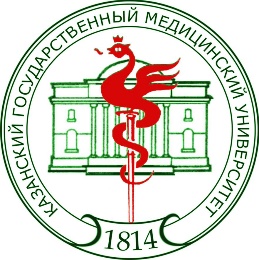 Общественная Организация "Всероссийское общество неврологовНациональное общество по изучению болезни Паркинсона и расстройств движенийФГБОУ ВО Казанский ГМУ Минздрава РоссииИнформационное письмоУважаемые коллеги!Приглашаем Вас принять участие в очно-заочном Международном конгрессе «ЭКСТРАНЕЙРОФОРУМ-20» посвященный 20-летию организации помощи пациентам с болезнью Паркинсона и другими расстройствами движений в Республике Татарстан и в рамках празднования 210-летия Казанского государственного медицинского университета, в рамках Программы развития Казанского ГМУ до 2030 года. Форум состоится 21-22 июня 2024 года по адресу РТ, г. Казань, ФГБОУ ВО Казанский ГМУ Минздрава России, ул. Бутлерова, д.49Организаторы конференции: Министерства здравоохранения Российской Федерации, Общественная Организация "Всероссийское общество неврологов Национальное общество по изучению болезни Паркинсона и расстройств движений», ФГБОУ ВО Казанский ГМУ Минздрава РоссииНаучная программа конференции включает в себя участие ведущих российских и международных экспертов и лидеров мнения, ориентирована на неврологов, нейрохирургов, психиатров, геронтологов, терапевтов, реабилитологов, врачей лечебной физкультуры и специалистов медико-социальной экспертизы, деятельностью которых является оказание квалифицированной помощи пациентам с широким спектром нейродегенеративных, сосудистых, демиелинизирующих заболеваний и различными другими расстройствами движения. Форма участия в работе конференции: Очная с трансляциейРегистрация на сайте технического организатора:
https://nn-terra.ru/index.php?id=1090&idx=print-eventПрограммаМеждународного конгресса «ЭКСТРАНЕЙРОФОРУМ-20», посвященного 20-летию организации помощи пациентам с болезнью Паркинсона и другими расстройствами движений в Республике Татарстан, в рамках празднования 210-летия Казанского государственного медицинского университета и программы «Приоритет 2030»Дата проведения: 21 июня 2024 годаМесто проведения: г. Казань, ФГБОУ ВО Казанский ГМУ Минздрава России, ул. Бутлерова, д.49Регистрация участников: 08.00-09.00Начало конференции: 09.00Состав оргкомитета:Фазлеева Лейла Ринатовна, заместитель Премьер-министра Республики Татарстан, г. Казань Миннуллин Марсель Мансурович, министр здравоохранения Республики Татарстан, г. Казань Созинов Алексей Станиславович, д.м.н., профессор, ректор ФГБОУ ВО Казанский ГМУ Минздрава России, г. Казань Гусев Евгений Иванович, Академик РАН, д.м.н., профессор, заведующий кафедрой неврологии, нейрохирургии и медицинской генетики ЛФ ФГАОУ ВО «Российский Национальный Исследовательский Медицинский Университет им. Н.И. Пирогова» Минздрава России, г. Москва Иллариошкин Сергей Николаевич, Академик РАН, д.м.н., профессор, заместитель директора по научной̆ работе, директор Института мозга ФГБНУ «Научный центр неврологии», г. Москва Мартынов Михаил Юрьевич, Член-корреспондент РАН, д.м.н, профессор, первый заместитель директора ФГБУ «Федеральный центр мозга и нейротехнологий» ФМБА, Ученый Секретарь Президиума Правления Всероссийского общества неврологов, г. Москва Катунина Елена Анатольевна, д.м.н., профессор, руководитель отдела нейродегенеративных заболеваний ФГБУ «Федеральный центр мозга и нейротехнологий» ФМБА России, профессор кафедры неврологии, нейрохирургии и медицинской генетики ЛФ ФГАОУ ВО «Российский Национальный Исследовательский Медицинский Университет им. Н.И. Пирогова» Минздрава России, г. Москва Богданов Энвер Ибрагимович, д.м.н., профессор, Заслуженный врач России, заведующий кафедрой неврологии ФГБОУ ВО Казанский ГМУ Минздрава России, г. Казань Залялова Зулейха Абдуллазяновна, д.м.н., профессор, профессор кафедры неврологии ФГБОУ ВО Казанский ГМУ Минздрава России, г. Казань Мунасипова Сабина Эльдаровна, к.м.н., врач-невролог Республиканского клинико-диагностического центра экстрапирамидных заболеваний, ассистент кафедры неврологии ФГБОУ ВО Казанский ГМУ Минздрава России, г. Казань Хасанова Диана Магомедовна, к.м.н., врач-невролог Республиканского клинико-диагностического центра экстрапирамидных заболеваний, г. КазаньБикмуллин Тимур Альбертович, к.м.н., Заслуженный врач Республики Татарстан и Российской Федерации, главный внештатный нейрохирург Минздрава Республики Татарстан, доцент кафедры неврологии Казанской государственной медицинской академии - филиала ФГБОУ ДПО «Российская медицинская академия непрерывного профессионального образования» Минздрава России, заведующий отделением нейрохирургии № 1 ГАУЗ «Республиканская клиническая больница» Минздрава Республики Татарстан, г. Казань21 июня 2024 года22 июня 2024 годаОчно (по индивидуальному приглашению организационного комитета) Место проведения: г. Казань, ООО «Центр научной медицины Сихат», ул. Яфраклы, д.20Начало конференции: 09.0008.00-09.00Регистрация участников09.00-09.30Приветственное словоЗаседание «Расстройства движения»Зал ученого Совета (ГУК)Модераторы: Богданов Энвер Ибрагимович, Иллариошкин Сергей Николаевич, Залялова Зулейха АбдуллазяновнаЗаседание «Расстройства движения»Зал ученого Совета (ГУК)Модераторы: Богданов Энвер Ибрагимович, Иллариошкин Сергей Николаевич, Залялова Зулейха Абдуллазяновна09.30-09.4020 лет системе оказания помощи пациентам с болезнью Паркинсона и другими расстройствами движения: успехи и перспективыЗалялова Зулейха Абдуллазяновна, д.м.н., профессор кафедры неврологии ФГБОУ ВО Казанский ГМУ Минздрава России, г. Казань 09.40-10.05Новые вызовы в изучении нейродегенеративных заболеванийИллариошкин Сергей Николаевич, Академик РАН, д.м.н., профессор, заместитель директора по научной работе, директор Института мозга ФГБНУ «Научный центр неврологии», г. Москва10.05-10.25Острые симптоматические расстройства движений у пациентов палат интенсивной терапииБогданов Энвер Ибрагимович, д.м.н., профессор, Заслуженный врач России, заведующий кафедрой неврологии ФГБОУ ВО Казанский ГМУ Минздрава России, г. Казань10.25-10.50Исследование патогенетических механизмов и разработка подходов к диагностике и лечению бокового амиотрофического склерозаМухамедьяров Марат Александрович, д.м.н., заведующий кафедрой нормальной физиологии, директор Института нейронаук ФГБОУ ВО Казанский ГМУ Минздрава России, г. Казань10.50-11.10Differential diagnosis of tremor: ET, ET Plus, Tremor dominant PD(Дифференциальная диагностика тремора: ЭТ, ЭТ плюс, тремор-доминантная форма БП)Yildizhan Şengul, Associate Professor, Faculty of Medicine, Çanakkale Onsekiz Mart University, Turkey(Йылдижан Сенгул, Доцент, Медицинский факультет Университета Чанаккале Онсекиз Март Чанаккале, Турция)11.10-11.30Сосудистые когнитивные нарушения. Особенности клинических проявлений и подходов к терапииКатунина Елена Анатольевна, д.м.н., профессор, руководитель отдела нейродегенеративных заболеваний ФГБУ «Федеральный центр мозга и нейротехнологий» ФМБА России, профессор кафедры неврологии, нейрохирургии и медицинской генетики ЛФ ФГАОУ ВО «Российский Национальный Исследовательский Медицинский Университет им. Н.И. Пирогова» Минздрава России, г. Москва11.30-11.50Modern approaches to the correction of sialorrhea in patients with sialorrhea(Cовременные подходы к коррекции сиалореи у пациентов с сиалореей)Доклад подготовлен при поддержке компании «Мерц», не аккредитован по системе НМОGabriel Salazar Tortolero, Head of Neurology Department & Parkinson’s Disease Unit Consorci Sanitari de Terrassa, Barselona(Габриэль Салазар Тортолеро, заведующий неврологическим отделением и отделением по борьбе с болезнью Паркинсона Консорциума санаториев Террасса, Барселона)11.50-12.10От нейротравмы к протеинопатии: по следам патологического континуумаЖиткова Юлия Владимировна, д.м.н., руководитель Республиканского центра когнитивных расстройств ГАУЗ «Межрегиональный клинико-диагностический центр», главный внештатный специалист невролог УЗ города Казани, г. Казань12.10-12.30Комплексный подход к реабилитации пациентов со спастическим парезомДоклад при поддержке компании «Ипсен», не аккредитован по системе НМОХатькова Светлана Евгеньевна, д.м.н., профессор кафедры восстановительной медицины, лечебной физкультуры и спортивной медицины, курортологии и физиотерапии Академии постдипломного образования ФГБУ ФНКЦ ФМБА России, заведующая отделением медицинской реабилитации взрослых с нарушениями функций центральной и периферической нервной системы, главный внештатный невролог  ЦНС ФГАУ  НМИЦ «Лечебно-реабилитационный центр» Минздрава России.  12.30-12.50Flavour of Parkinson, an experience to share(Колорит Паркинсона – опыт которым можно поделиться)Shahad Al Muammar, Consultant Neurologist and Movement Disorders atbRing Fahr Specialist Hospital – Dammam, Saudi ArabiaPresident of the Saudi Movement Disorders Chapter of the Saudi Neurology Society(Шахад Аль Муаммар, невролог–консультант по двигательным расстройствам специализированной больницы "Бринг Фахр" в Даммаме, Саудовская Аравия Президент Саудовского отделения по двигательным расстройствам Саудовского общества неврологов)12.50-13.00Обсуждение13.00-13.40Перерыв Заседание «Многогранная неврология» Часть IЗал ученого Совета (ГУК)Модераторы: Чернуха Татьяна Николаевна, Антипенко Елена Альбертовна, Якупов Эдуард ЗакирзяновичЗаседание «Многогранная неврология» Часть IЗал ученого Совета (ГУК)Модераторы: Чернуха Татьяна Николаевна, Антипенко Елена Альбертовна, Якупов Эдуард Закирзянович13.40-14.00Результаты долгосрочного лечения пациентов с мышечными дистониями в Республике Беларусь Чернуха Татьяна Николаевна, д.м.н., доцент, заместитель директора по научной работе ГУ «Республиканский научно-практический центр неврологии и нейрохирургии», г. Минск, Республика БеларусьСоавторы: Лихачев Сергей Алексеевич, Жучок Антон Николаевич14.00-14.20Approach to Distonia (Подход к дистонии)Dr Heba Shinavi, Consultant and Medical Director of Physical Medicine and Rehabilitation, Burjeel Medical City, Abu Dhabi (Доктор Хеба Шинави, консультант и медицинский директор отделения физической медицины и реабилитации, Медицинский центр Бурджил, Абу-Даби)14.20-14.40Лекарственно индуцированные гиперкинетические расстройства. Современные стратегии коррекцииДоклад при поддержке компании «Евросервис», не аккредитован по системе НМОЗахаров Денис Валерьевич, д.м.н., заведующий отделением реабилитации психоневрологических больных ФГБУ «Национальный медицинский исследовательский центр психиатрии и неврологии им. В.М. Бехтерева» Минздрава России, г. Санкт-Петербург14.40-15.00Особенности немоторных нарушений при паркинсонизме с ранним началомАнтипенко Елена Альбертовна, д.м.н., заведующий кафедрой неврологии, психиатрии и наркологии ФДПО ФГБОУ ВО «Приволжский исследовательский медицинский университет» Минздрава России, г. Нижний НовгородСоавтор: Александрова Екатерина Александровна15.00-15.20Тревожные состояния при болевом синдромеДоклад подготовлен при поддержке компании «Фарма Синтез», не аккредитован по системе НМОХайбуллина Дина Хамитовна, к.м.н., Заслуженный врач Республики Татарстан, доцент кафедры неврологии Казанской государственной медицинской академии – филиала ФГБОУ ДПО «Российская медицинская академия непрерывного профессионального образования» Минздрава России, г. Казань 15.20-15.40Антидементные стратегии при цереброваскулярных заболеваниях: клинические рекомендации и практические алгоритмыДоклад подготовлен при поддержке компании «Озон», не аккредитован по системе НМОХрулев Алексей Евгеньевич, д.м.н., доцент, профессор кафедры нервных болезней ФГБОУ ВО «Приволжский исследовательский медицинский университет» Минздрава России, секретарь Нижегородского отделения Всероссийского общества неврологов, г. Нижний Новгород15.40-16.00Функциональные расстройства и диссонансы «мелодии движений»Якупов Эдуард Закирзянович, д.м.н., профессор, директор Нейроклиники профессора Якупова, г. Казань16.00-16.10Обсуждение16.10-16.20ПерерывЗаседание «Многогранная неврология» Часть IIЗал ученого Совета (ГУК)Модераторы: Морозова Елена Александровна, Мунасипова Сабина ЭльдаровнаЗаседание «Многогранная неврология» Часть IIЗал ученого Совета (ГУК)Модераторы: Морозова Елена Александровна, Мунасипова Сабина ЭльдаровнаЗаседание «Нейрохиругия»Конференц-зал (НУК)Модераторы: Данилов Валерий Иванович, Морозов Иван Николаевич, Томский Алексей Алексеевич16.20-16.40Мигрень & Качество жизни. Что мы можем сделать?Доклад подготовлен при поддержке компании «Микроген», не аккредитован по системе НМОНаприенко Маргарита Валентиновна, д.м.н., профессор, профессор кафедры спортивной медицины и медицинской реабилитации ФГАОУ ВО Первый Московский государственный медицинский университет им. И.М. Сеченова Минздрава России, главный врач Клиники головной боли и вегетативных расстройств им академика А.М. Вейна, г. МоскваМигрень & Качество жизни. Что мы можем сделать?Доклад подготовлен при поддержке компании «Микроген», не аккредитован по системе НМОНаприенко Маргарита Валентиновна, д.м.н., профессор, профессор кафедры спортивной медицины и медицинской реабилитации ФГАОУ ВО Первый Московский государственный медицинский университет им. И.М. Сеченова Минздрава России, главный врач Клиники головной боли и вегетативных расстройств им академика А.М. Вейна, г. МоскваНейрохирургия в Казани: Прошлое и настоящееДанилов Валерий Иванович, д.м.н., Заслуженный врач РФ и РТ, профессор кафедры нейрохирургии ФГБОУ ВО «Казанский государственный медицинский университет» Минздрава России, руководитель направления нейрохирургии ГАУЗ «Межрегиональный клинико-диагностический центр» , г. КазаньНейрохирургия в Казани: Прошлое и настоящееДанилов Валерий Иванович, д.м.н., Заслуженный врач РФ и РТ, профессор кафедры нейрохирургии ФГБОУ ВО «Казанский государственный медицинский университет» Минздрава России, руководитель направления нейрохирургии ГАУЗ «Межрегиональный клинико-диагностический центр» , г. Казань16.40-17.00С чем мы путаем эпилепсию в реальной практикеМорозова Елена Александровна, д.м.н., профессор, заведующий кафедрой детской неврологии Казанской государственной медицинской академии – филиала ФГБОУ ДПО «Российская медицинская академия непрерывного профессионального образования» Минздрава России, главный внештатный детский специалист невролог Министерства здравоохранения Российской Федерации по Приволжскому федеральному округу, г. КазаньСоавтор: Морозов Дмитрий ВалерьевичС чем мы путаем эпилепсию в реальной практикеМорозова Елена Александровна, д.м.н., профессор, заведующий кафедрой детской неврологии Казанской государственной медицинской академии – филиала ФГБОУ ДПО «Российская медицинская академия непрерывного профессионального образования» Минздрава России, главный внештатный детский специалист невролог Министерства здравоохранения Российской Федерации по Приволжскому федеральному округу, г. КазаньСоавтор: Морозов Дмитрий ВалерьевичПоведенческие нарушения у пациентов с болезнью Паркинсона на фоне DBS: примеры собственных клинических наблюдений Буняк Анна Георгиевна, к.м.н., доцент, ведущий научный сотрудник неврологического отдела ГУ «Республиканский научно-практический центр неврологии и нейрохирургии», г. Минск, Республика БеларусьСоавторы: Алексеевец Владимир Владимирович, Боярчик Виталий ПетровичПоведенческие нарушения у пациентов с болезнью Паркинсона на фоне DBS: примеры собственных клинических наблюдений Буняк Анна Георгиевна, к.м.н., доцент, ведущий научный сотрудник неврологического отдела ГУ «Республиканский научно-практический центр неврологии и нейрохирургии», г. Минск, Республика БеларусьСоавторы: Алексеевец Владимир Владимирович, Боярчик Виталий Петрович17.00-17.20Диагностика болезни Паркинсона: от классического клинического подхода до инновационных диджитал-решенийДоклад при поддержке компании «Сервье», не аккредитован по системе НМОХасанова Диана Магомедовна, к.м.н., врач-невролог Республиканского клинико-диагностического центра экстрапирамидных заболеваний, г. КазаньДиагностика болезни Паркинсона: от классического клинического подхода до инновационных диджитал-решенийДоклад при поддержке компании «Сервье», не аккредитован по системе НМОХасанова Диана Магомедовна, к.м.н., врач-невролог Республиканского клинико-диагностического центра экстрапирамидных заболеваний, г. КазаньНейрохирургическое лечение дистонии Томский Алексей Алексеевич, к.м.н., руководитель группы функциональной нейрохирургии ФГАУ «Национальный медицинский исследовательский центр нейрохирургии имени академика Н.Н. Бурденко» Минздрава России, г. МоскваНейрохирургическое лечение дистонии Томский Алексей Алексеевич, к.м.н., руководитель группы функциональной нейрохирургии ФГАУ «Национальный медицинский исследовательский центр нейрохирургии имени академика Н.Н. Бурденко» Минздрава России, г. Москва17.20-17.40Развернутые стадии болезни Паркинсона. Какой метод лечения предпочесть: «За» и «Против»Доклад подготовлен при поддержке компании «Скопинфарм», «Медисорб», «Мерц Фарма» не аккредитован по системе НМОЗалялова Зулейха Абдуллазяновна, д.м.н., профессор кафедры неврологии ФГБОУ ВО «Казанский государственный медицинский университет» Минздрава России, г. КазаньРазвернутые стадии болезни Паркинсона. Какой метод лечения предпочесть: «За» и «Против»Доклад подготовлен при поддержке компании «Скопинфарм», «Медисорб», «Мерц Фарма» не аккредитован по системе НМОЗалялова Зулейха Абдуллазяновна, д.м.н., профессор кафедры неврологии ФГБОУ ВО «Казанский государственный медицинский университет» Минздрава России, г. КазаньВедение пациентов с имплантированными помпами для интратекального введения баклофенаБикмуллин Тимур Альбертович, к.м.н., Заслуженный врач Республики Татарстан и Российской Федерации, главный внештатный нейрохирург Минздрава Республики Татарстан, доцент кафедры неврологии Казанской государственной медицинской академии – филиала ФГБОУ ДПО «Российская медицинская академия непрерывного профессионального образования» Минздрава России, заведующий отделением нейрохирургии № 1 ГАУЗ «Республиканская клиническая больница» Минздрава Республики Татарстан, г. КазаньВедение пациентов с имплантированными помпами для интратекального введения баклофенаБикмуллин Тимур Альбертович, к.м.н., Заслуженный врач Республики Татарстан и Российской Федерации, главный внештатный нейрохирург Минздрава Республики Татарстан, доцент кафедры неврологии Казанской государственной медицинской академии – филиала ФГБОУ ДПО «Российская медицинская академия непрерывного профессионального образования» Минздрава России, заведующий отделением нейрохирургии № 1 ГАУЗ «Республиканская клиническая больница» Минздрава Республики Татарстан, г. Казань17.40-18.00Синдром Туретта, другие тики и ассоциированные психические расстройства: клиника, диагностика и дифференцированный подход к терапииДоклад при поддержке компании «Евросервис», не аккредитован по системе НМОМунасипова Сабина Эльдаровна, к.м.н., врач-невролог Республиканского клинико-диагностического центра экстрапирамидных заболеваний, ассистент кафедры неврологии ФГБОУ ВО «Казанский государственный медицинский университет» Минздрава России, г. КазаньСиндром Туретта, другие тики и ассоциированные психические расстройства: клиника, диагностика и дифференцированный подход к терапииДоклад при поддержке компании «Евросервис», не аккредитован по системе НМОМунасипова Сабина Эльдаровна, к.м.н., врач-невролог Республиканского клинико-диагностического центра экстрапирамидных заболеваний, ассистент кафедры неврологии ФГБОУ ВО «Казанский государственный медицинский университет» Минздрава России, г. КазаньИнтратекальная баклофеновая терапия: новое качество жизни или новые проблемы?Морозов Иван Николаевич, д.м.н., профессор, заместитель руководителя Института реабилитации ФГБОУ ВО «Приволжский исследовательский медицинский университет» Минздрава России, г. Нижний НовгородИнтратекальная баклофеновая терапия: новое качество жизни или новые проблемы?Морозов Иван Николаевич, д.м.н., профессор, заместитель руководителя Института реабилитации ФГБОУ ВО «Приволжский исследовательский медицинский университет» Минздрава России, г. Нижний Новгород18.00-18.20Неврологические аспекты TTR – амилоидоза. Разбор клинического кейсаДоклад при поддержке компании «Пфайзер», не аккредитован по системе НМОСаковец Татьяна Геннадьевна, к.м.н., доцент кафедры неврологии ФГБОУ ВО Казанский ГМУ Минздрава России, г. КазаньНеврологические аспекты TTR – амилоидоза. Разбор клинического кейсаДоклад при поддержке компании «Пфайзер», не аккредитован по системе НМОСаковец Татьяна Геннадьевна, к.м.н., доцент кафедры неврологии ФГБОУ ВО Казанский ГМУ Минздрава России, г. КазаньНаш опыт применения нейростимуляции в лечении нейропатического болевого синдрома Левин Михаил Самуилович, врач-нейрохирург отделения нейрохирургии №1 ГАУЗ «Республиканская клиническая больница» Минздрава Республики Татарстан, г. КазаньНаш опыт применения нейростимуляции в лечении нейропатического болевого синдрома Левин Михаил Самуилович, врач-нейрохирург отделения нейрохирургии №1 ГАУЗ «Республиканская клиническая больница» Минздрава Республики Татарстан, г. Казань18.20-18.40Немоторные симптомы болезни Паркинсона у больных после имплантации системы стимуляции подкорковых структурГабидуллин Айрат Фаритович, врач-нейрохирург ГАУЗ «Межрегиональный клинико-диагностический центр», г. КазаньСоавторы: Залялова Зулейха Абдуллазяновна, Мунасипова Сабина ЭльдаровнаНемоторные симптомы болезни Паркинсона у больных после имплантации системы стимуляции подкорковых структурГабидуллин Айрат Фаритович, врач-нейрохирург ГАУЗ «Межрегиональный клинико-диагностический центр», г. КазаньСоавторы: Залялова Зулейха Абдуллазяновна, Мунасипова Сабина Эльдаровна18.40Дискуссия. Завершение первого дняДискуссия. Завершение первого дняДискуссия. Завершение первого дняДискуссия. Завершение первого дня09.00-09.15Приветственное словоМодераторы: Клюшников Сергей Анатольевич, Хасанова Диана Магомедовна, Залялова Зулейха АбдуллазяновнаМодераторы: Клюшников Сергей Анатольевич, Хасанова Диана Магомедовна, Залялова Зулейха Абдуллазяновна09.15-09.45В плену у движений. Клинический случай вторичного гиперкинезаБриль Екатерина Витальевна, к.м.н., доцент, заведующий кафедрой неврологии, доцент кафедры неврологии ФГБОУ ДПО РМАНПО, руководитель Федерального неврологического центра экстрапирамидных заболеваний и психического здоровья ФГБУ «Государственный научный центр Российской Федерации – Федеральный медицинский биофизический центр им. А.И. Бурназяна» ФМБА, г. МоскваСоавторы: Тургунхужаев Ойбек Эркинович, Юсупова Миляуша Мунировна09.45-10.15Тетрабеназин для коррекции оромандибулярной дистонии при пантотенаткиназа-ассоциированной нейродегенерацииКлюшников Сергей Анатольевич, к.м.н., ведущий научный сотрудник 5 неврологического отделения (нейрогенетическое) ФГБНУ «Научный центр неврологии», г. Москва10.15-10.45Двигательные нарушения при болезни Якоба-КрейтцфельдтаТаппахов Алексей Алексеевич, к.м.н., доцент кафедры неврологии и психиатрии ФГАОУ ВО «Северо-Восточный федеральный университет им. М.К. Аммосова», г. Якутск10.45-11.15Редкий клинический случай вторичных экстрапирамидный нарушенийКрылова Лариса Владимировна, врач-невролог ГАУЗ «Госпиталь для ветеранов войн», г. Набережные Челны11.15-11.45Management of Levodopa-Carbidopa Intestinal Gel Treatment in Terms of Pharmacovigilance and Case Examples (Организация лечения интестинальным гелем Леводопа-Карбидопа с точки зрения фармаконадзора и конкретных примеров))Ozgul Oçak, Doctor of Medicine, Faculty of Medicine, Çanakkale Onsekiz Mart University, Turkey(Озгул Очак, Доктор наук, Медицинский факультет Университета Чанаккале Онсекиз Март Чанаккале, Турция)11.45-12.15Беременность при болезни ПаркинсонаАлександрова Екатерина Александровна, к.м.н., доцент, доцент кафедры неврологии психиатрии и наркологии ФДПО ФГБОУ ВО «Приволжский исследовательский медицинский университет» Минздрава России, врач областного кабинета экстрапирамидных заболеваний ГБУЗ НО «НОКБ им. Н.А. Семашко», г. Нижний Новгород12.15-12.45«На сердце боль, взгляд смотрит в небо, ждёт ответа…» (группа «Многоточие»)Захаров Денис Валерьевич, д.м.н., заведующий отделением реабилитации психоневрологических больных ФГБУ «Национальный медицинский исследовательский центр психиатрии и неврологии им. В.М. Бехтерева» Минздрава России, г. Санкт-Петербург12.45-13.00Обсуждение13.00-14.00Перерыв14.00-14.30Эссенциальный тремор плюсХафизова Ирина Фаритовна, к.м.н., доцент кафедры неврологии, с курсами психиатрии, клинической психологии и медицинской генетики ФГАОУ ВО «Казанский (Приволжский) федеральный университет», г. Казань14.30-15.00Редкие случаи применения стимуляций глубоких структур головного мозгаипсеТомский Алексей Алексеевич, к.м.н., руководитель группы функциональной нейрохирургии ФГАУ «Национальный медицинский исследовательский центр нейрохирургии имени академика Н.Н. Бурденко» Минздрава России, г. МоскваСоавтор: Гамалея Анна Александровна15.00-15.30Клинический случай семейного педиатрического синдрома с острым началом (PANS)Мунасипова Сабина Эльдаровна, к.м.н., врач-невролог Республиканского клинико-диагностического центра экстрапирамидных заболеваний, ассистент кафедры неврологии ФГБОУ ВО «Казанский государственный медицинский университет» Минздрава России, г. КазаньСоавтор: Богданова Наиля Искандеровна15.30-15.50«Серая зона»: клинически незначимые мутации гентингтина? Описание клинических случаевХасанова Диана Магомедовна, к.м.н., врач-невролог Республиканского клинико-диагностического центра экстрапирамидной патологии и ботулинотерапии, г. Казань16.00-16.20Ассоциация полиморфизмов гена СОМТ с болезнью ПаркинсонаЖукова Ирина Александровна, к.м.н., доцент, врач-невролог, нейропсихолог, эксперт Центра клинических исследований, заведующая отделением повышенной комфортности ФГБОУ ВО «Сибирский государственный медицинский университет» Минздрава России, Руководитель Центра нейропсихологического тестирования, врач-невролог Центра клинических исследований «Неббиоло», г. Томск16.20-16.40ДОФА-зависимая дистония (синдром Сегавы): описание клинического наблюденияХаятова Зифа Гумеровна, врач-невролог ЧУЗ «КБ «РЖД-Медицина» г. Казань», г. Казань16.40-17.00Дифференциальная диагностика различных видов тремора верхней конечностиЕрмакова Марина Михайловна, врач-невролог МЦ Лекардо Клиник, г. Чебоксары  17.00Закрытие конференции